ROTINA DO TRABALHO PEDAGÓGICO MATERNAL II A -ATIVIDADES EM DOMICÍLIO – Professora substituta ELIZETE / Professora titular da sala LÍDIA> Data: 18/05 a 20/05/2020.Creche Municipal “Maria Silveira Mattos” FOLHA PARA A ATIVIDADE DE QUARTA FEIRA.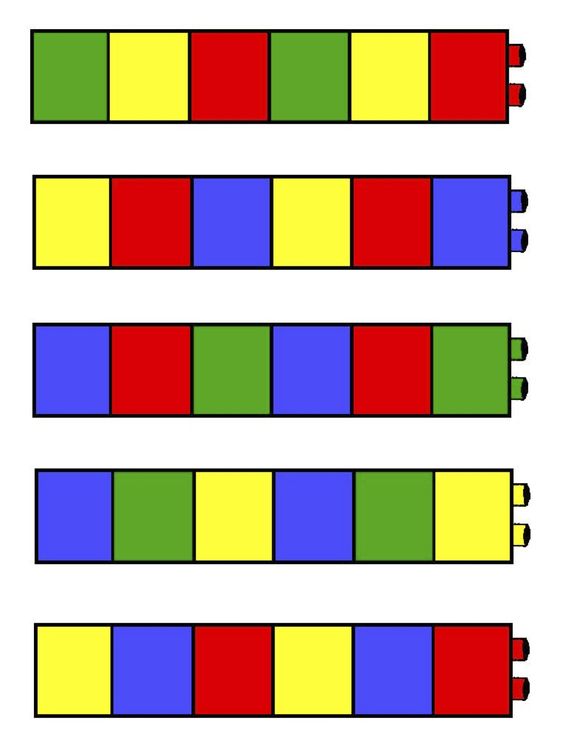 2ª Feira3ª Feira4ª Feira5ª Feira6ª FeiraVÍDEO: “JOÃO E O PÉ DE FEIJÃO” – VARAL DE HITÓRIAS (https://youtu.be/ECwNnndODpg )SEQUÊNCIA DIDÁTICA JOÃO E O PÉ DE FEIJÃO  O OBJETIVO dessa atividade é que sua criança reconheça as plantas (vegetais) como seres vivos. Estimule sua criança a ir percebendo do que o feijãozinho precisa para viver: água, luz do sol, superfície = algodão ou terra.- Depois de ouvir a história, vamos plantar um feijãozinho. Te darei duas opções (se quiser também pode fazer as duas para ver como o feijãozinho se desenvolve em lugares diferentes.)1ª OPÇÃO: Colocar o feijãozinho em um pedaço de algodão umedecido por água, coloque no fundo de um copo descartável ou recipiente. Deixe o copo em um lugar iluminado com luz do sol. Se torne um detetive e observe o que acontecerá com o feijãozinho nos próximos dias.2ª OPÇÃO: Plantar o feijãozinho em um copo descartável ou recipiente com um furinho embaixo, colocar terra, plantar o feijão, acrescentar um pouquinho de água. Deixe o copo em um lugar iluminado com luz do sol. Se torne um detetive e observe o que acontecerá com o feijãozinho nos próximos dias.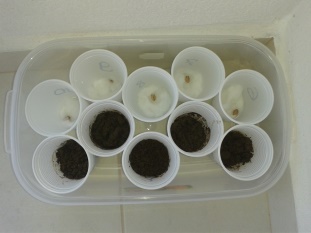 LEITURA: “A SEMENTINHA QUE QUERIA NASCER”SEQUÊNCIA DIDÁTICA JOÃO E O PÉ DE FEIJÃO  - O CASTELO DO GIGANTE: converse com sua criança sobre o castelo do gigante, pergunte como ele imagina ser esse castelo, o que tem dentro dele, que cores ele tem?- Ajude sua criança a desenhar o castelo do gigante, depois recorte-o e cole em um palito de “churrasco”, ou outro que tenha em casa- Finque o palito com o castelo no copo do seu feijãozinho, pois quando ele nascer você vai ter uma surpresa ao ver por onde ele subirá. EXEMPLO NAS FIGURAS ABAIXO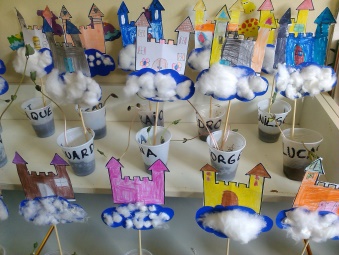 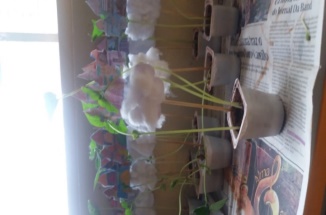 VÍDEO: “O PATINHO COLORIDO” (https://youtu.be/ZL9pTiY1RPg )ATIVIDADE DE RACIOCÍNIO COM CORES - Hoje você vai precisar usar seus bloquinhos de lego.- Deve olhar nas fichas (AS FICHAS ESTARÃO DEPOIS DESTA FOLHA DE ROTINA PARA A MAMÃE TE MOSTRAR) e tentar montar igual com suas peças de lego, fale o nome das cores também. EXEMPLO NA FOTO ABAIXO: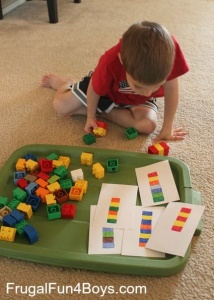 OBSERVAÇÃO: SEGUINDO ORIENTAÇÕES DA SECRETARIA MUNICIPAL DE EDUCAÇÃO ENVIAREMOS ATIVIDADES 3 VEZES NA SEMANA.OBSERVAÇÃO: SEGUINDO ORIENTAÇÕES DA SECRETARIA MUNICIPAL DE EDUCAÇÃO ENVIAREMOS ATIVIDADES 3 VEZES NA SEMANA.